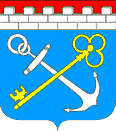 Комитет государственного строительного надзора и государственной экспертизы Ленинградской областиПРИКАЗот «___» __________ 2020 года № ___	Об утверждении Административного регламента предоставления на территории Ленинградской области государственным автономным учреждением «Управление государственной экспертизы Ленинградской области» государственной услуги по проведению государственной экспертизы проектной документации и результатов инженерных изысканийВ соответствии с Порядком разработки и утверждения административных регламентов исполнения государственных функций (государственных услуг) в Ленинградской области, утвержденным постановлением Правительства Ленинградской области от 05 марта 2011 года № 42, п р и к а з ы в а ю:1. Утвердить прилагаемый Административный регламент предоставления на территории Ленинградской области государственным автономным учреждением «Управление государственной экспертизы Ленинградской области» государственной услуги по проведению государственной экспертизы проектной документации и результатов инженерных изысканий.2. Признать утратившими силу:приказ комитета государственного строительного надзора и государственной экспертизы Ленинградской области от 29 ноября 2016 года № 7 «Об утверждении Административного регламента предоставления государственным автономным учреждением «Управление государственной экспертизы Ленинградской области» государственной услуги по проведению государственной экспертизы проектной документации и (или) результатов инженерных изысканий»;приказ комитета государственного строительного надзора и государственной экспертизы Ленинградской области от 30.12.2019 № 27 «О внесении изменений в приказ комитета государственного строительного надзора и государственной экспертизы Ленинградской области от 29 ноября 2016 года № 7 «Об утверждении Административного регламента предоставления государственным автономным учреждением «Управление государственной экспертизы Ленинградской области» государственной услуги по проведению государственной экспертизы проектной документации и(или) результатов инженерных изысканий»;приказ комитета государственного строительного надзора и государственной экспертизы Ленинградской области от 3 февраля 2012 года № 1 «Об утверждении Административного регламента предоставления государственной услуги по организации и проведению проверки достоверности определения сметной стоимости объектов капитального строительства, финансирование строительства, реконструкции или технического перевооружения (если такое перевооружение связано со строительством или реконструкцией) которых планируется осуществлять с привлечением средств областного бюджета, за исключением случаев, когда в соответствии с федеральным законодательством такая проверка осуществляется федеральными органами исполнительной власти или подведомственными им организациями»;приказ комитета государственного строительного надзора и государственной экспертизы Ленинградской области от 27.08.2012 № 18 «О внесении изменений в Административный регламент предоставления государственной услуги по организации и проведению проверки достоверности определения сметной стоимости объектов капитального строительства, финансирование строительства, реконструкции, капитального ремонта или технического перевооружения (если такое перевооружение связано со строительством или реконструкцией) которых планируется осуществлять с привлечением средств областного бюджета, за исключением случаев, когда в соответствии с федеральным законодательством такая проверка осуществляется федеральными органами исполнительной власти или подведомственными им организациями»;приказ комитета государственного строительного надзора и государственной экспертизы Ленинградской области от 25.02.2014 № 7 «О внесении изменений в приказ комитета государственного строительного надзора и государственной экспертизы Ленинградской области от 3 февраля 2012 года № 1 «Об утверждении Административного регламента предоставления государственной услуги по организации и проведению проверки достоверности определения сметной стоимости объектов капитального строительства, финансирование строительства, реконструкции, капитального ремонта или технического перевооружения (если такое перевооружение связано со строительством или реконструкцией) которых планируется осуществлять с привлечением средств областного бюджета, за исключением случаев, когда в соответствии с федеральным законодательством такая проверка осуществляется федеральными органами исполнительной власти или подведомственными им организациями»;пункт 3 приказа комитета государственного строительного надзора и государственной экспертизы Ленинградской области от 10.12.2014 № 19 «О внесении изменений в некоторые приказы комитета государственного строительного надзора и государственной экспертизы Ленинградской области об утверждении административных регламентов предоставления государственных услуг»;приказ комитета государственного строительного надзора и государственной экспертизы Ленинградской области от 24.12.2014 № 23 «О внесении изменений в приказ комитета государственного строительного надзора и государственной экспертизы Ленинградской области от 3 февраля 2012 года № 1 «Об утверждении Административного регламента предоставления государственной услуги по организации и проведению проверки достоверности определения сметной стоимости объектов капитального строительства, финансирование строительства, реконструкции или технического перевооружения (если такое перевооружение связано со строительством или реконструкцией) которых планируется осуществлять с привлечением средств областного бюджета, за исключением случаев, когда в соответствии с федеральным законодательством такая проверка осуществляется федеральными органами исполнительной власти или подведомственными им организациями»;пункт 1 приказа комитета государственного строительного надзора и государственной экспертизы Ленинградской области от 27.02.2015 № 5 «О внесении изменений в некоторые приказы комитета государственного строительного надзора и государственной экспертизы Ленинградской области об утверждении административных регламентов предоставления государственных услуг»;пункты 4,5 приказа комитета государственного строительного надзора и государственной экспертизы Ленинградской области от 30.12.2015 № 19 «О внесении изменений в некоторые приказы комитета государственного строительного надзора и государственной экспертизы Ленинградской области»;приказ комитета государственного строительного надзора и государственной экспертизы Ленинградской области от 11.07.2019 № 15 «О внесении изменений в приказ комитета государственного строительного надзора и государственной экспертизы Ленинградской области от 3 февраля 2012 года № 1 «Об утверждении Административного регламента предоставления государственной услуги по организации и проведению проверки достоверности определения сметной стоимости объектов капитального строительства, финансирование строительства, реконструкции или технического перевооружения (если такое перевооружение связано со строительством или реконструкцией) которых планируется осуществлять с привлечением средств областного бюджета, за исключением случаев, когда в соответствии с федеральным законодательством такая проверка осуществляется федеральными органами исполнительной власти или подведомственными им организациями»;приказ комитета государственного строительного надзора и государственной экспертизы Ленинградской области от 30.12.2019 № 26 «О внесении изменения в приказ комитета государственного строительного надзора и государственной экспертизы Ленинградской области от 3 февраля 2012 года № 1 «Об утверждении Административного регламента предоставления государственной услуги по организации и проведению проверки достоверности определения сметной стоимости объектов капитального строительства, финансирование строительства, реконструкции, капитального ремонта или технического перевооружения (если такое перевооружение связано со строительством или реконструкцией) которых планируется осуществлять с привлечением средств областного бюджета, за исключением случаев, когда в соответствии с федеральным законодательством такая проверка осуществляется федеральными органами исполнительной власти или подведомственными им организациями».3. Настоящий приказ вступает в силу со дня его официального опубликования.Председатель комитета								         Д.А. ГорбуновПриложениек приказу комитетагосударственного строительного надзораи государственной экспертизыЛенинградской областиот «__» _______ 2020 года № ___АДМИНИСТРАТИВНЫЙ РЕГЛАМЕНТ ПРЕДОСТАВЛЕНИЯ НА ТЕРРИТОРИИ ЛЕНИНГРАДСКОЙ ОБЛАСТИ ГОСУДАРСТВЕННЫМ АВТОНОМНЫМ УЧРЕЖДЕНИЕМ «УПРАВЛЕНИЕ ГОСУДАРСТВЕННОЙ ЭКСПЕРТИЗЫ ЛЕНИНГРАДСКОЙ ОБЛАСТИ» ГОСУДАРСТВЕННОЙ УСЛУГИ ПО ПРОВЕДЕНИЮ ГОСУДАРСТВЕННОЙ ЭКСПЕРТИЗЫ ПРОЕКТНОЙ ДОКУМЕНТАЦИИ И РЕЗУЛЬТАТОВ ИНЖЕНЕРНЫХ ИЗЫСКАНИЙОбщие положенияНастоящий Административный регламент предоставления на территории Ленинградской области государственным автономным учреждением «Управление государственной экспертизы Ленинградской области» государственной услуги по проведению государственной экспертизы проектной документации и результатов инженерных изысканий (далее – Административный регламент) устанавливает порядок и стандарт предоставления государственным автономным учреждением «Управление государственной экспертизы Ленинградской области» государственной услуги по проведению государственной экспертизы проектной документации и (или) результатов инженерных изысканий, в том числе экспертного сопровождения.Заявителями, имеющими право на получение государственной услуги, являются физические лица, юридические лица и органы исполнительной власти –застройщики, технические заказчики или лица, обеспечившие выполнение инженерных изысканий и (или) подготовку проектной документации в случаях, предусмотренных частями 1.1 и 1.2 статьи 48 Градостроительного кодекса Российской Федерации, обратившиеся с заявлением о проведении государственной экспертизы проектной документации и (или) результатов инженерных изысканий.Обращаться в государственное автономное учреждение «Управление государственной экспертизы Ленинградской области» от имени заявителей вправе лица, имеющие право представлять их интересы в силу полномочия, основанного на доверенности, указании закона либо акте уполномоченного на то государственного органа или органа местного самоуправления.Информация о месте нахождения государственного автономного учреждения «Управление государственной экспертизы Ленинградской области», предоставляющего государственную услугу, графике работы, контактных телефонах и адресах электронной почты (далее – сведения информационного характера) размещаются:на стендах в помещениях государственного автономного учреждения «Управление государственной экспертизы Ленинградской области»;на сайте государственного автономного учреждения «Управление государственной экспертизы Ленинградской области» в информационно-телекоммуникационной сети «Интернет» по адресу: www.loexp.ru;на портале государственных и муниципальных услуг (функций) Ленинградской области (далее – ПГУ ЛО) / на Едином портале государственных и муниципальных услуг (далее – ЕПГУ): www.gu.lenobl.ru/www.gosuslugi.ru;в государственной информационной системе «Реестр государственных и муниципальных услуг (функций) Ленинградской области» (далее – Реестр).Стандарт предоставления государственной услугиПолное наименование государственной услуги: Государственная услуга по проведению государственной экспертизы проектной документации и результатов инженерных изысканий.Сокращенное наименование государственной услуги: Государственная экспертиза проектной документации и результатов инженерных изысканий.Государственную услугу предоставляет государственное автономное учреждение «Управление государственной экспертизы Ленинградской области» (далее – ГАУ «Леноблгосэкспертиза»).Заявление на получение государственной услуги с комплектом документов принимается:при личной явке в ГАУ «Леноблгосэкспертиза»;без личной явки в электронной форме через личный кабинет с использованием ПГУ ЛО / ЕПГУ.Заявитель может записаться на прием в ГАУ «Леноблгосэкспертиза» для подачи заявления о предоставлении государственной услуги следующими способами:посредством ПГУ ЛО / ЕПГУ;через личный кабинет на официальном сайте ГАУ «Леноблгосэкспертиза» в информационно-телекоммуникационной сети «Интернет» по адресу: www.loexp.ru;по телефону.Результатом предоставления государственной услуги является выдача заявителю (уполномоченному лицу):а) заключения государственной экспертизы проектной документации и (или) результатов инженерных изысканий;б) заключения по результатам оценки соответствия в рамках экспертного сопровождения;в) заключения государственной экспертизы по результатам экспертного сопровождения.Результат предоставления государственной услуги предоставляется:при личной явке в ГАУ «Леноблгосэкспертиза»;без личной явки:почтовым отправлением;в электронной форме через личный кабинет с использованием ПГУ ЛО / ЕПГУ.Срок предоставления государственной услуги.Срок проведения государственной экспертизы проектной документации и результатов инженерных изысканий составляет не более 42 рабочих дней.Срок проведения государственной экспертизы составляет не более 30 рабочих дней:- результатов инженерных изысканий, которые направлены на государственную экспертизу до направления на эту экспертизу проектной документации;- проектной документации или проектной документации и результатов инженерных изысканий в отношении объектов капитального строительства, строительство, реконструкция которых будут осуществляться в особых экономических зонах;- проектной документации в объеме, предусмотренном пунктом 2 части 5 статьи 49 Градостроительного кодекса Российской Федерации.Срок проведения государственной экспертизы проектной документации и результатов инженерных изысканий в отношении жилых объектов капитального строительства, в том числе со встроенно-пристроенными нежилыми помещениями, не относящихся к уникальным объектам, составляет не более 20 рабочих дней.Сроки, указанные в настоящем пункте, могут быть продлены по инициативе заявителя не более чем на 20 рабочих дней.Срок проведения оценки соответствия изменений, внесенных в проектную документацию, получившую положительное заключение государственной экспертизы проектной документации, требованиям, установленным частью 3.9 статьи 49 Градостроительного кодекса Российской Федерации, в рамках экспертного сопровождения (далее – оценка соответствия в рамках экспертного сопровождения) составляет не более 10 рабочих дней со дня представления в ГАУ «Леноблгосэкспертиза» документов, указанных в пункте 2.6.11 настоящего Административного регламента. Указанный срок может быть продлен ГАУ «Леноблгосэкспертиза» в случае, если изменения в проектную документацию, представляемые на оценку соответствия, внесены в 2 и более раздела проектной документации, но не более чем на 10 рабочих дней.Срок направления (вручения) заключения государственной экспертизы по результатам экспертного сопровождения составляет не более 15 рабочих дней со дня представления в ГАУ «Леноблгосэкспертиза» заявления, указанного в подпункте 1 пункта 2.6.12 настоящего Административного регламента, и не более 35 рабочих дней со дня представления в ГАУ «Леноблгосэкспертиза» документов, указанных в подпункте 2 пункта 2.6.12 настоящего Административного регламента.Правовые основания для предоставления государственной услуги.Перечень нормативных правовых актов, непосредственно регулирующих предоставление государственной услуги, размещается на официальном сайте ГАУ «Леноблгосэкспертиза» в информационно-телекоммуникационной сети «Интернет» по адресу: www.loexp.ru и в Реестре.Исчерпывающий перечень документов, необходимых в соответствии с законодательными или иными нормативными правовыми актами для предоставления государственной услуги, подлежащих представлению заявителем:Для проведения государственной экспертизы одновременно проектной документации и результатов инженерных изысканий, выполненных для подготовки такой проектной документации, представляются:заявление о проведении государственной экспертизы проектной документации и результатов инженерных изысканий по форме согласно приложению № 1 к настоящему Административному регламенту (далее – заявление). Заявление заполняется заявителем собственноручно либо специалистом при помощи технических средств или от руки разборчиво (печатными буквами);проектная документация на объект капитального строительства в соответствии с требованиями (в том числе к составу и содержанию разделов документации), установленными законодательством Российской Федерации, или часть проектной документации, в которую были внесены изменения, в случае представления в электронной форме документов для проведения повторной государственной экспертизы проектной документации, получившей положительное заключение государственной экспертизы ГАУ «Леноблгосэкспертиза», проводившей первичную (предшествующую повторной) государственную экспертизу в отношении проектной документации, представлявшейся в электронной форме в полном объеме;ведомости объемов работ, учтенных в сметных расчетах;задание на проектирование;результаты инженерных изысканий в соответствии с требованиями (в том числе к составу указанных результатов), установленными законодательством Российской Федерации (отчетная документация по результатам инженерных изысканий);задание на выполнение инженерных изысканий;положительное заключение государственной историко-культурной экспертизы в случае проведения государственной экспертизы проектной документации, подлежащей государственной историко-культурной экспертизе в соответствии с Федеральным законом от 25 июня 2002 года № 73-ФЗ «Об объектах культурного наследия (памятниках истории и культуры) народов Российской Федерации»;положительное заключение государственной экологической экспертизы в случае проведения государственной экспертизы проектной документации, подлежащей государственной экологической экспертизе в соответствии с законодательством Российской Федерации;положительное сводное заключение о проведении публичного технологического аудита крупного инвестиционного проекта с государственным участием (в случае если проведение публичного технологического и ценового аудита является обязательным в соответствии с Положением о проведении публичного технологического и ценового аудита крупных инвестиционных проектов с государственным участием, утвержденным постановлением Правительства Российской Федерации от 30 апреля 2013 года № 382 «О проведении публичного технологического и ценового аудита крупных инвестиционных проектов с государственным участием и о внесении изменений в некоторые акты Правительства Российской Федерации») или обоснование инвестиций, осуществляемых в инвестиционный проект по созданию объекта капитального строительства, в отношении которого планируется заключение контракта, предметом которого является одновременно выполнение работ по проектированию, строительству и вводу в эксплуатацию объекта капитального строительства, и заключение технологического и ценового аудита обоснования инвестиций, в случае если подготовка такого обоснования инвестиций и проведение его технологического и ценового аудита является обязательным в соответствии с нормативными правовыми актами Российской Федерации;документы, подтверждающие полномочия заявителя (уполномоченного лица) действовать от имени застройщика, технического заказчика (в случае если заявитель не является техническим заказчиком, застройщиком), в которых полномочия на заключение, изменение, исполнение, расторжение договора о проведении государственной экспертизы должны быть оговорены специально;выписка из реестра членов саморегулируемой организации в области архитектурно-строительного проектирования и (или) инженерных изысканий, членом которой является исполнитель работ по подготовке проектной документации и (или) выполнению инженерных изысканий, действительная на дату передачи проектной документации и (или) результатов инженерных изысканий застройщику (техническому заказчику) (представляется в случае, если в соответствии с законодательством Российской Федерации требуется членство исполнителя работ по подготовке проектной документации и (или) выполнению инженерных изысканий в саморегулируемой организации в области архитектурно-строительного проектирования и (или) в области инженерных изысканий. В случае если проектная документация и (или) результаты инженерных изысканий переданы застройщику до 01 июля 2017 года, представляются выданные саморегулируемой организацией свидетельства о допуске исполнителя работ к соответствующему виду работ по подготовке проектной документации и (или) инженерным изысканиям, действительные на дату передачи проектной документации и (или) результатов инженерных изысканий застройщику (техническому заказчику), если в соответствии с законодательством Российской Федерации получение допуска к таким работам являлось обязательным до 01 июля 2017 года;документы, подтверждающие, что для исполнителя работ по подготовке проектной документации и (или) выполнению инженерных изысканий не требуется членство в саморегулируемой организации в области архитектурно-строительного проектирования и (или) в области инженерных изысканий по основаниям, предусмотренным частью 2.1 статьи 47 и частью 4.1 статьи 48 Градостроительного кодекса Российской Федерации (предоставляется, если не представлен документ, указанный в подпункте 11 пункта 2.6.1 настоящего Административного регламента);документ, подтверждающий передачу проектной документации и (или) результатов инженерных изысканий застройщику (техническому заказчику);сведения о решении Правительства Российской Федерации о разработке и применении индивидуальных сметных нормативов (в случае если такое решение принято в соответствии с пунктом 30 Положения о составе разделов проектной документации и требованиях к их содержанию, утвержденного постановлением Правительства Российской Федерации от 16 февраля 2008 года № 87 «О составе разделов проектной документации и требованиях к их содержанию»);в отношении объектов капитального строительства юридических лиц, не являющихся государственными или муниципальными учреждениями и государственными или муниципальными унитарными предприятиями, включая государственные компании и корпорации, строительство, реконструкция которых финансируется с привлечением средств бюджетов бюджетной системы Российской Федерации, - нормативный правовой акт Правительства Российской Федерации или высшего органа исполнительной власти субъекта Российской Федерации, или муниципальный правовой акт местной администрации муниципального образования, принятые в соответствии с абзацем вторым пункта 8 статьи 78, пунктом 2 статьи 78.3 или абзацем вторым пункта 1 статьи 80 Бюджетного кодекса Российской Федерации и содержащие информацию об объекте капитального строительства, в том числе о его сметной или предполагаемой (предельной) стоимости и мощности;в отношении объектов капитального строительства государственной собственности субъектов Российской Федерации и (или) муниципальной собственности, в том числе объектов, строительство, реконструкция которых финансируется с привлечением средств федерального бюджета, - решение о подготовке и реализации бюджетных инвестиций в объекты соответственно государственной собственности субъекта Российской Федерации или муниципальной собственности, принятое в установленном порядке;в отношении объектов капитального строительства, строительство, реконструкция которых финансируется с привлечением средств государственных компаний и корпораций (без привлечения средств бюджетов бюджетной системы Российской Федерации), - решение руководителя государственной компании и корпорации;при детализации мероприятий (укрупненных инвестиционных проектов) в составе федеральных целевых программ - решение по объекту капитального строительства, принятое в порядке, установленном методикой, приведенной в приложении к соответствующей федеральной целевой программе, определяющей порядок детализации мероприятий (укрупненных инвестиционных проектов), содержащее информацию об объекте капитального строительства, входящем в мероприятие (укрупненный инвестиционный проект), в том числе о его сметной или предполагаемой сметной (предельной) стоимости и мощности;в случае отсутствия решений (актов), указанных в подпунктах 17 – 21 настоящего пункта, а также в случае, если сметная стоимость строительства, реконструкции объекта капитального строительства, указанная в проектной документации, превышает сметную или предполагаемую (предельную) стоимость строительства, реконструкции объекта капитального строительства, установленную в отношении объекта капитального строительства соответствующим решением (актом), - письмо руководителя федерального органа исполнительной власти или организации, осуществляющих в соответствии с бюджетным законодательством Российской Федерации полномочия главного распорядителя средств федерального бюджета, руководителя юридического лица, созданного Российской Федерацией, юридического лица, доля Российской Федерации в уставном (складочном) капитале которого составляет более 50 процентов (для объектов, финансирование строительства, реконструкции которых планируется осуществлять за счет средств, предоставляемых из федерального бюджета, средств указанных юридических лиц), либо высшего должностного лица (руководителя высшего исполнительного органа государственной власти) субъекта Российской Федерации, главы местной администрации, руководителя юридического лица, созданного субъектом Российской Федерации, муниципальным образованием, руководителя юридического лица, доля субъекта Российской Федерации, муниципального образования в уставном (складочном) капитале которого составляет более 50 процентов (для объектов, финансирование строительства, реконструкции которых планируется осуществлять за счет средств бюджетов субъектов Российской Федерации, местных бюджетов, в том числе объектов государственной собственности субъектов Российской Федерации, муниципальной собственности, в целях софинансирования которых из федерального бюджета предоставляются субсидии бюджетам субъектов Российской Федерации, а также за счет средств указанных юридических лиц), либо руководителя государственной компании и корпорации (в случае строительства, реконструкции объектов капитального строительства за счет средств государственной компании и корпорации без привлечения средств бюджетов бюджетной системы Российской Федерации), подтверждающее указанную в заявлении сметную или предполагаемую (предельную) стоимость строительства, реконструкции объекта капитального строительства, содержащее информацию о предполагаемых источниках финансирования строительства, реконструкции объекта капитального строительства, предусмотренных законом (решением) о бюджете, либо внебюджетных источниках;обоснование безопасности опасного производственного объекта с приложением заверенной в установленном порядке копии положительного заключения экспертизы промышленной безопасности такого обоснования, внесенного в реестр заключений экспертизы промышленной безопасности, в случае если подготовка обоснования безопасности опасного производственного объекта и проведение экспертизы промышленной безопасности такого обоснования предусмотрены Федеральным законом от 21 июля 1997 года № 116-ФЗ «О промышленной безопасности опасных производственных объектов»;решение (акт) руководителя высшего исполнительного органа государственной власти субъекта Российской Федерации - главного распорядителя средств бюджета субъекта Российской Федерации об осуществлении строительства, реконструкции объекта капитального строительства по этапам, предусматривающее распределение сметной стоимости строительства, реконструкции объекта капитального строительства и его мощности по этапам строительства и подтверждающее, что общая сметная стоимость строительства, реконструкции объекта по всем этапам не превысит установленную предполагаемую (предельную) стоимость строительства объекта при сохранении общей мощности объекта капитального строительства, либо в случае подготовки проектной документации в отношении отдельного этапа строительства, реконструкции объекта капитального строительства, строительство, реконструкция которого осуществляется за счет средств государственных компаний и корпораций, - указанное решение (акт) руководителя государственной компании и корпорации.Для проведения государственной экспертизы одновременно проектной документации в части оценки, предусмотренной пунктом 1 части 5 статьи 49 Градостроительного кодекса Российской Федерации, и результатов инженерных изысканий, выполненных для подготовки такой проектной документации, представляется заявление по форме согласно приложению № 1 к настоящему Административному регламенту (без указания сведений об источнике финансирования и о сметной или предполагаемой (предельной) стоимости объекта капитального строительства), а также документы, предусмотренные подпунктами 2, 4 – 13 и 20 пункта 2.6.1 настоящего Административного регламента. Для проведения государственной экспертизы проектной документации, подготовленной с использованием экономически эффективной проектной документации повторного использования (далее – проектная документация повторного использования), также представляются документы, указанные в подпунктах 1 и 2 пункта 2.6.4 настоящего Административного регламента.Для проведения государственной экспертизы результатов инженерных изысканий до направления проектной документации на государственную экспертизу представляются документы, указанные в подпунктах 1, 5, 6 и 10 – 13 пункта 2.6.1 настоящего Административного регламента.Для проведения государственной экспертизы одновременно проектной документации, подготовленной с использованием проектной документации повторного использования, и результатов инженерных изысканий, выполненных для подготовки такой проектной документации, представляются документы, указанные в пункте 2.6.1 настоящего Административного регламента, а также:положительное заключение экспертизы в отношении применяемой проектной документации повторного использования и справка с указанием разделов представленной на государственную экспертизу проектной документации, которые не подвергались изменению и полностью соответствуют проектной документации повторного использования;заключение о подтверждении аналогичности назначения и проектной мощности проектируемого объекта капитального строительства и соответствие природных и иных условий территории, на которой планируется осуществлять строительство такого объекта капитального строительства, назначению, проектной мощности объекта капитального строительства и условиям территории, с учетом которых проектная документация повторного использования, которая использована для проектирования, подготавливалась для первоначального применения, в случае если законодательством Российской Федерации установлено требование о подготовке проектной документации с обязательным использованием проектной документации повторного использования.Для проведения государственной экспертизы проектной документации после проведения государственной экспертизы результатов инженерных изысканий, выполненных для подготовки такой проектной документации, представляются документы, указанные в пункте 2.6.1 настоящего Административного регламента (за исключением задания на выполнение инженерных изысканий, выписки из реестра членов саморегулируемой организации в области инженерных изысканий, членом которой является исполнитель работ по выполнению инженерных изысканий, или документов, подтверждающих, что для исполнителя работ по выполнению инженерных изысканий не требуется членство в саморегулируемой организации в области инженерных изысканий, а также результатов инженерных изысканий), и положительное заключение государственной экспертизы результатов инженерных изысканий. В случае подготовки проектной документации с использованием проектной документации повторного использования также представляются документы, указанные в подпунктах 1 и 2 пункта 2.6.4 настоящего Административного регламента.Для проведения государственной экспертизы проектной документации в части, предусмотренной пунктом 1 части 5 статьи 49 Градостроительного кодекса Российской Федерации, после проведения государственной экспертизы результатов инженерных изысканий, выполненных для подготовки такой проектной документации, представляются документы, указанные в подпунктах 1, 2, 4, 7 – 13 и 20 (за исключением выписки из реестра членов саморегулируемой организации в области инженерных изысканий, членом которой является исполнитель работ по выполнению инженерных изысканий, или документов, подтверждающих, что для исполнителя работ по выполнению инженерных изысканий не требуется членство в саморегулируемой организации в области инженерных изысканий) пункта 2.6.1 настоящего Административного регламента, и положительное заключение государственной экспертизы результатов инженерных изысканий. Для проведения государственной экспертизы проектной документации, подготовленной с использованием проектной документации повторного использования, также представляются документы, указанные в подпунктах 1 и 2 пункта 2.6.4 настоящего Административного регламента.Для проведения государственной экспертизы проектной документации в части проверки достоверности определения сметной стоимости строительства, реконструкции объектов капитального строительства представляются документы, указанные в подпунктах 1 – 4, 7, 10 – 19 и 21 пункта 2.6.1 настоящего Административного регламента (за исключением выписки из реестра членов саморегулируемой организации в области инженерных изысканий, членом которой является исполнитель работ по выполнению инженерных изысканий, или документов, подтверждающих, что для исполнителя работ по выполнению инженерных изысканий не требуется членство в саморегулируемой организации в области инженерных изысканий).Если такая проверка проводится после государственной экспертизы проектной документации, проведенной в части оценки, предусмотренной пунктом 1 части 5 статьи 49 Градостроительного кодекса Российской Федерации, также представляется соответствующее положительное заключение государственной экспертизы.Для проведения государственной экспертизы проектной документации в части проверки достоверности определения сметной стоимости сноса объекта капитального строительства (в случае, если снос не связан со строительством или реконструкцией объекта капитального строительства) представляются документы, указанные в подпунктах 1, 3, 7, 10 и 11 пункта 2.6.1 настоящего Административного регламента, а также:проект организации работ по сносу объекта капитального строительства;смета на снос объекта капитального строительства;результаты и материалы обследования объекта капитального строительства в соответствии с требованиями технических регламентов, санитарно-эпидемиологическими требованиями, требованиями в области охраны окружающей среды, требованиями безопасности деятельности в области использования атомной энергии, требованиями к осуществлению деятельности в области промышленной безопасности.Для проведения государственной экспертизы проектной документации в части проверки достоверности определения сметной стоимости капитального ремонта объектов капитального строительства (в случае, если такие работы не связаны со строительством или реконструкцией объекта капитального строительства) представляются документы, указанные в подпунктах 1 – 4, 7, 10 – 13 и 22 пункта 2.6.1 настоящего Административного регламента (за исключением выписки из реестра членов саморегулируемой организации в области инженерных изысканий, членом которой является исполнитель работ по выполнению инженерных изысканий, или документов, подтверждающих, что для исполнителя работ по выполнению инженерных изысканий не требуется членство в саморегулируемой организации в области инженерных изысканий), а также акт, утвержденный застройщиком или техническим заказчиком и содержащий перечень дефектов оснований, строительных конструкций, систем инженерно-технического обеспечения и сетей инженерно-технического обеспечения с указанием качественных и количественных характеристик таких дефектов по состоянию на дату обследования.С целью заключения договора об экспертном сопровождении представляется заявление о проведении экспертного сопровождения по форме согласно приложению № 2 к настоящему Административному регламенту, а также документы, предусмотренные подпунктом 10 пункта 2.6.1 настоящего Административного регламента. Заявление о проведении экспертного сопровождения заполняется заявителем собственноручно либо специалистом при помощи технических средств или от руки разборчиво (печатными буквами).Для проведения оценки соответствия в рамках экспертного сопровождения представляются:часть проектной документации, в которую внесены изменения;справка с описанием изменений, внесенных в проектную документацию;задание застройщика или технического заказчика на проектирование (в случае внесения в него изменений);выписка из реестра членов саморегулируемой организации в области архитектурно-строительного проектирования, членом которой является исполнитель работ по подготовке проектной документации, действительная на дату передачи измененной проектной документации застройщику (техническому заказчику) (в случае, если в соответствии с законодательством Российской Федерации требуется членство исполнителя работ по подготовке проектной документации в саморегулируемой организации в области архитектурно-строительного проектирования).Для проведения в случае, предусмотренном частью 3.10 статьи 49 Градостроительного кодекса Российской Федерации, государственной экспертизы изменений, внесенных в проектную документацию в ходе экспертного сопровождения (далее – государственная экспертиза по результатам экспертного сопровождения), в рамках срока действия договора об экспертном сопровождении предоставляются:в случае, если в результате изменений, внесенных в проектную документацию в ходе экспертного сопровождения, сметная стоимость строительства, реконструкции объекта капитального строительства соответствует установленной в решении о предоставлении бюджетных ассигнований на осуществление капитальных вложений, принятом в отношении объекта капитального строительства государственной (муниципальной) собственности в установленном порядке, стоимости строительства, реконструкции объекта капитального строительства, осуществляемого за счет средств бюджетов бюджетной системы Российской Федерации, - заявление о выдаче заключения государственной экспертизы по результатам экспертного сопровождения по форме согласно приложению № 3 к настоящему Административному регламенту, в котором указывается информация о выданных по результатам оценки соответствия в рамках экспертного сопровождения заключениях;в случае, если в результате изменений, внесенных в проектную документацию в ходе экспертного сопровождения, сметная стоимость строительства, реконструкции объекта капитального строительства изменилась и не соответствует установленной в решении о предоставлении бюджетных ассигнований на осуществление капитальных вложений, принятом в отношении объекта капитального строительства государственной (муниципальной) собственности в установленном порядке, стоимости строительства, реконструкции объекта капитального строительства, осуществляемого за счет средств бюджетов бюджетной системы Российской Федерации, - заявление о выдаче заключения государственной экспертизы по результатам экспертного сопровождения по форме согласно приложению № 3 к настоящему Административному регламенту, в котором указывается информация о выданных по результатам оценки соответствия в рамках экспертного сопровождения заключениях, о необходимости отражения в выдаваемом заключении выводов в части проверки достоверности определения сметной стоимости строительства, реконструкции, а также смета на строительство, реконструкцию в части, подвергшейся изменениям в результате изменений физических объемов работ, конструктивных, организационных-технологических и других решений, внесенных в проектную документацию в ходе экспертного сопровождения, откорректированную с учетом утвержденных сметных нормативов, федеральных единичных расценок, в том числе их отдельных составляющих, к сметным нормам, информация о которых включена в федеральный реестр сметных нормативов, и (или) определенных Министерством строительства и жилищно-коммунального хозяйства Российской Федерации сметных цен строительных ресурсов на дату представления заявления о выдаче заключения государственной экспертизы по результатам экспертного сопровождения.Заявление о выдаче заключения государственной экспертизы по результатам экспертного сопровождения заполняется заявителем собственноручно либо специалистом при помощи технических средств или от руки разборчиво (печатными буквами).Заявитель не позднее 3 рабочих дней со дня получения соответствующего запроса ГАУ «Леноблгосэкспертиза» дополнительно представляет: расчеты конструктивных и технологических решений, используемых в проектной документации, а также материалов инженерных изысканий;для проведения государственной экспертизы проектной документации в части проверки достоверности определения сметной стоимости строительства, реконструкции, капитального ремонта, сноса объекта капитального строительства, работ по сохранению объектов культурного наследия (памятников истории и культуры) народов Российской Федерации – дополнительные расчетные обоснования включенных в сметную стоимость затрат, для расчета которых не установлены сметные нормы, либо конструктивные, технологические и другие решения, предусмотренные проектной документацией, а также материалы инженерных изысканий, подтверждающие необходимость выполнения работ, расходы на которые включены в сметную стоимость;в случае если ранее документы представлялись на государственную экспертизу на бумажном носителе при проведении повторной государственной экспертизы проектной документации, получившей положительное заключение государственной экспертизы, в том числе заключение государственной экспертизы, проводимой в случае, предусмотренном частью 3.10 статьи 49 Градостроительного кодекса Российской Федерации, в целях оценки совместимости внесенных изменений с проектной документацией, в отношении которой была ранее проведена государственная экспертиза – материалы проектной документации в электронном виде, в которые изменения не вносились.Документы, предусмотренные подразделом 2.6 настоящего Административного регламента, представляются в электронной форме. Документы подписываются заявителем (руководителем организации или уполномоченным им лицом) с использованием усиленной квалифицированной электронной подписи, предусмотренной Федеральным законом от 06 апреля 2011 года № 63-ФЗ «Об электронной подписи».Документы, представляемые в электронной форме, должны соответствовать требованиям к формату электронных документов, представляемых для проведения государственной экспертизы проектной документации и (или) результатов инженерных изысканий и проверки достоверности определения сметной стоимости строительства, реконструкции, капитального ремонта объектов капитального строительства, утвержденным приказом Министерства строительства и жилищно-коммунального хозяйства Российской Федерации от 15 мая 2017 года № 783/пр.Представитель заявителя из числа уполномоченных лиц дополнительно представляет документ, удостоверяющий личность, который необходим исключительно для идентификации личности и не подлежит к приобщению к делу, и документ, оформленный в соответствии с действующим законодательством, подтверждающий наличие у представителя права действовать от лица заявителя и определяющий условия и границы реализации права представителя на получение государственной услуги – доверенность. Представитель юридического лица представляет доверенность, оформленную в простой письменной форме. Доверенность на представителя физического лица должна быть удостоверена нотариально, либо главой местной администрации поселения и специально уполномоченным должностным лицом местного самоуправления поселения или главой местной администрации муниципального района и специально уполномоченным должностным лицом местного самоуправления муниципального района (в случае если в поселении или расположенном на межселенной территории населенном пункте нет нотариуса), либо должностным лицом консульского учреждения Российской Федерации, уполномоченным на совершение этих действий. Доверенность на представителя физического лица может быть удостоверена в соответствии с пунктом 2 статьи 185.1 Гражданского кодекса Российской Федерации.Исчерпывающий перечень документов (сведений), необходимых в соответствии с законодательными или иными нормативными правовыми актами для предоставления государственной услуги, находящихся в распоряжении государственных органов, органов местного самоуправления и подведомственных им организаций (за исключением организаций, оказывающих услуги, необходимые и обязательные для предоставления государственной услуги) и подлежащих представлению в рамках межведомственного информационного взаимодействия.Для получения государственной услуги не требуется представления документов (сведений), находящихся в распоряжении государственных органов, органов местного самоуправления и подведомственных им организаций и подлежащих представлению в рамках межведомственного информационного взаимодействия.При предоставлении государственной услуги запрещается требовать от заявителя:представления документов, информации или осуществления действий, представление или осуществление которых не предусмотрено нормативными правовыми актами, регулирующими отношения, возникающие в связи с предоставлением государственной услуги;представления документов и информации, которые в соответствии с нормативными правовыми актами Российской Федерации, нормативными правовыми актами субъектов Российской Федерации и муниципальными правовыми актами находятся в распоряжении государственных органов, предоставляющих государственную услугу, иных государственных органов, органов местного самоуправления и(или) подведомственных государственным органам и органам местного самоуправления организаций, участвующих в предоставлении государственной услуге, за исключением документов, указанных в части 6 статьи 7 Федерального закона от 27 июля 2010 года № 210-ФЗ «Об организации предоставления государственных и муниципальных услуг» (далее – Федеральный закон № 210-ФЗ);осуществления действий, в том числе согласований, необходимых для получения государственной услуги и связанных с обращением в иные государственные органы, органы местного самоуправления, организации, за исключением получения услуг и получения документов и информации, предоставляемых в результате предоставления таких услуг, включенных в перечни, указанные в части 1 статьи 9 Федерального закона № 210-ФЗ;представления документов и информации, отсутствие и(или) недостоверность которых не указывались при первоначальном отказе в приеме документов, необходимых для предоставления государственной услуги, либо в предоставлении государственной услуги, за исключением случаев, предусмотренных пунктом 4 части 1 статьи 7 Федерального закона № 210-ФЗ.Основания для приостановления предоставления государственной услуги не предусмотрены.Исчерпывающий перечень оснований для отказа в приеме документов, необходимых для предоставления государственной услуги.Основания для отказа в принятии проектной документации и (или) результатов инженерных изысканий, представленных на государственную экспертизу проектной документации и результатов инженерных изысканий отсутствие в проектной документации разделов, которые подлежат включению в состав такой документации в соответствии с требованиями, установленными Положением о составе разделов проектной документации и требованиях к их содержанию, утвержденным постановлением Правительства Российской Федерации от 16 февраля 2008 года № 87 «О составе разделов проектной документации и требованиях к их содержанию»;несоответствие разделов проектной документации требованиям к содержанию разделов проектной документации, установленным в соответствии с частью 13 статьи 48 Градостроительного кодекса Российской Федерации;несоответствие результатов инженерных изысканий составу и форме, установленным в соответствии с частью 6 статьи 47 Градостроительного кодекса Российской Федерации;представление не всех документов, предусмотренных пунктом 2.6 настоящего Административного регламента, необходимых для проведения государственной экспертизы проектной документации и результатов инженерных изысканий, в том числе несоответствие состава, формы материалов и результатов инженерных изысканий составу, форме материалов и результатов, установленных в соответствии с частью 6 статьи 47 Градостроительного кодекса Российской Федерации, или отсутствие положительного заключения государственной экспертизы результатов инженерных изысканий (в случае, если проектная документация направлена на государственную экспертизу после государственной экспертизы результатов инженерных изысканий);подготовка проектной документации, представленной на государственную экспертизу, лицом, которое не соответствует требованиям, указанным в частях 4 и 5 статьи 48 Градостроительного кодекса Российской Федерации;выполнение инженерных изысканий, результаты которых направлены на государственную экспертизу, лицом, которое не соответствует требованиям, указанным в частях 2 и 3 статьи 47 Градостроительного кодекса Российской Федерации;государственная экспертиза должна осуществляться иной организацией по проведению государственной экспертизы.Основаниями для отказа в принятии документов, представленных для проведения оценки соответствия в рамках экспертного сопровождения, являются:представление не всех документов, указанных в пункте 2.6.11 настоящего Административного регламента, необходимых для проведения экспертного сопровожденияпредставление документов с нарушением требований, утвержденных Министерством строительства и жилищно-коммунального хозяйства Российской Федерации в соответствии с пунктом 2.6.14 настоящего Административного регламента;нахождение на дату представления документов, указанных в пункте 2.6.11 настоящего Административного регламента, на рассмотрении в ГАУ «Леноблгосэкспертиза» ранее представленных документов по этому объекту капитального строительства, в отношении которых не выдано заключение по результатам оценки соответствия в рамках экспертного сопровождения или заключение государственной экспертизы по результатам экспертного сопровождения;экспертное сопровождение должно осуществляться иной организацией по проведению государственной экспертизы.Исчерпывающий перечень оснований для отказа в предоставлении государственной услуги.Исчерпывающий перечень оснований для оставления без рассмотрения документов, представленных для проведения государственной экспертизы проектной документации и результатов инженерных изысканий:документы представлены с нарушением требований, установленных пунктом 2.6.14 настоящего Административного регламента.Решение об оставлении без рассмотрения заявления о проведении экспертного сопровождения принимается при наличии следующих оснований:представлены не все документы, указанные в пункте 2.6.10 настоящего Административного регламента;заявление о проведении экспертного сопровождения представлено неуполномоченным лицом.Размер платы, взимаемой за предоставление государственной услуги, определяется в соответствии с главой VIII Положения об организации и проведении государственной экспертизы проектной документации и результатов инженерных изысканий, утвержденного постановлением Правительства Российской Федерации от 05 марта 2007 года № 145.Максимальный срок ожидания в очереди при подаче запроса о предоставлении государственной услуги и при получении результата предоставления государственной услуги составляет не более 15 минут.Срок регистрации запроса заявителя о предоставлении государственной услуги составляет:при личном обращении в ГАУ «Леноблгосэкспертиза» - в день поступления запроса;при направлении запроса в форме электронного документа посредством ПГУ ЛО или ЕПГУ - в день поступления запроса на ПГУ ЛО или ЕПГУ либо на следующий рабочий день (в случае направления документов в нерабочее время, в выходные, праздничные дни).Требования к помещениям, в которых предоставляется государственная услуга, к залу ожидания, местам для заполнения запросов о предоставлении государственной услуги, информационным стендам с образцами их заполнения и перечнем документов, необходимых для предоставления государственной услуги.Предоставление государственной услуги осуществляется в помещениях ГАУ «Леноблгосэкспертиза».Наличие на территории, прилегающей к зданию, не менее одного места для парковки специальных автотранспортных средств инвалидов, которые не должны занимать иные транспортные средства. Инвалиды пользуются местами для парковки специальных транспортных средств бесплатно.Помещения размещаются преимущественно на нижних этажах здания с предоставлением доступа в помещение инвалидам.Здание (помещение) оборудуется информационными табличками (вывесками), содержащими полное наименование ГАУ «Леноблгосэкспертиза», а также информацию о режиме его работы.Вход в здание (помещение) и выход из него оборудуются лестницами с поручнями и пандусами для передвижения детских и инвалидных колясок.В помещении организуется бесплатный туалет для посетителей, в том числе туалет, предназначенный для инвалидов.При необходимости работником ГАУ «Леноблгосэкспертиза» инвалиду оказывается помощь в преодолении барьеров, мешающих получению им услуг наравне с другими лицами.Вход в помещения и места ожидания оборудуются кнопками, а также содержат информацию о контактных номерах телефонов вызова работника для сопровождения инвалида.Дублирование необходимой для инвалидов звуковой и зрительной информации, а также надписей, знаков и иной текстовой и графической информации знаками, выполненными рельефно-точечным шрифтом Брайля, допуск сурдопереводчика и тифлосурдопереводчика.Оборудование мест повышенного удобства с дополнительным местом для собаки-проводника и устройств для передвижения инвалида (костылей, ходунков).Характеристики помещений приема и выдачи документов в части объемно-планировочных и конструктивных решений, освещения, пожарной безопасности, инженерного оборудования должны соответствовать требованиям нормативных документов, действующих на территории Российской Федерации.Помещения приема и выдачи документов должны предусматривать места для ожидания, информирования и приема заявителей.Места ожидания и места для информирования оборудуются стульями (кресельными секциями, скамьями) и столами (стойками) для оформления документов с размещением на них бланков документов, необходимых для получения государственной услуги, канцелярскими принадлежностями, а также информационными стендами, содержащими актуальную и исчерпывающую информацию, необходимую для получения государственной услуги, и информацию о часах приема заявлений.Места для проведения личного приема заявителей оборудуются столами, стульями, обеспечиваются канцелярскими принадлежностями для написания письменных обращений.Показатели доступности и качества государственной услуги.Показатели доступности государственной услуги (общие, применимые в отношении всех заявителей):транспортная доступность к месту предоставления государственной услуги;наличие указателей, обеспечивающих беспрепятственный доступ к помещениям, в которых предоставляется услуга;возможность получения полной и достоверной информации о государственной услуге в ГАУ «Леноблгосэкспертиза» по телефону, на официальном сайте ГАУ «Леноблгосэкспертиза», посредством ПГУ ЛО либо ЕПГУ;предоставление государственной услуги любым доступным способом, предусмотренным действующим законодательством;обеспечение для заявителя возможности получения информации о ходе и результате предоставления государственной услуги с использованием ПГУ ЛО и(или) ЕПГУ.Показатели доступности государственной услуги (специальные, применимые в отношении инвалидов):наличие инфраструктуры, указанной в пункте 2.14 настоящего Административного регламента;исполнение требований доступности услуг для инвалидов;обеспечение беспрепятственного доступа инвалидов к помещениям, в которых предоставляется государственная услуга.Показатели качества государственной услуги:соблюдение срока предоставления государственной услуги;соблюдение времени ожидания в очереди при подаче запроса и получении результата;осуществление не более одного обращения заявителя к должностным лицам ГАУ «Леноблгосэкспертиза» при подаче документов на получение государственной услуги и не более одного обращения при получении результата в ГАУ «Леноблгосэкспертиза»;отсутствие жалоб на действия или бездействие должностных лиц ГАУ «Леноблгосэкспертиза» поданных в установленном порядке и признанных обоснованными.После получения результата услуги, предоставление которой осуществлялось в электронном виде посредством ПГУ ЛО или ЕПГУ, заявителю обеспечивается возможность оценки качества оказания услуги.Получение услуг, которые являются необходимыми и обязательными для предоставления государственной услуги, не требуется.Иные требования, в том числе учитывающие особенности предоставления государственной услуги по экстерриториальному принципу (в случае, если государственная услуга предоставляется по экстерриториальному принципу) и особенности предоставления государственной услуги в электронной форме.Предоставление государственной услуги по экстерриториальному принципу не предусмотрено.Предоставление государственной услуги в электронном виде осуществляется при технической реализации услуги посредством ПГУ ЛО и (или) ЕПГУ.Состав, последовательность и сроки выполнения административных процедур, требования к порядку их выполнения, в том числе особенности выполнения административных процедур в электронной формеСостав, последовательность и сроки выполнения административных процедур, требования к порядку их выполненияПредоставление государственной услуги включает в себя следующие административные процедуры:проведение государственной экспертизы проектной документации и (или) результатов инженерных изысканий:- прием и регистрация заявления о проведении государственной экспертизы проектной документации и (или) результатов инженерных изысканий;- проверка документов;- проведение государственной экспертизы проектной документации и (или) результатов инженерных изысканий;- выдача заключения по результатам государственной экспертизы проектной документации и (или) результатов инженерных изысканий.экспертное сопровождение:- прием и регистрация заявления о проведении экспертного сопровождения;- проверка заявления о проведении экспертного сопровождения;- проверка документов, представленных на оценку соответствия в рамках экспертного сопровождения;- проведение оценки соответствия в рамках экспертного сопровождения;- выдача заключения по результатам оценки соответствия в рамках экспертного сопровождения;- прием и регистрация заявления о выдаче заключения государственной экспертизы по результатам экспертного сопровождения;- проверка документов;- проведение государственной экспертизы по результатам экспертного сопровождения;- выдача заключения государственной экспертизы по результатам экспертного сопровождения.исправление допущенных опечаток и ошибок в выданных в результате предоставления государственной услуги документах.Проведение государственной экспертизы проектной документации и (или) результатов инженерных изысканий.Прием и регистрация заявления о проведении государственной экспертизы проектной документации и (или) результатов инженерных изысканий:Основание для начала административной процедуры: поступление в ГАУ «Леноблгосэкспертиза» непосредственно от заявителя или через ПГУ ЛО / ЕПГУ заявления о проведении государственной экспертизы проектной документации и (или) результатов инженерных изысканий по форме согласно приложению № 1 к настоящему Административному регламенту и документов, предусмотренных пунктом 2.6 настоящего Административного регламента (далее – комплект документов);Содержание административного действия, продолжительность и (или) максимальный срок его выполнения: начальник сектора приема документации планово-договорного отдела ГАУ «Леноблгосэкспертиза» (далее – ПДО) принимает и регистрирует представленный (направленный) заявителем комплект документов. Комплект документов принимается и регистрируется в день его поступления в ГАУ «Леноблгосэкспертиза» либо на следующий рабочий день (в случае направления комплекта документов в нерабочее время, в выходные, праздничные дни);Лицо, ответственное за выполнение административной процедуры: начальник сектора приема документации ПДО;Результат выполнения административной процедуры: регистрация комплекта документов и его передача специалисту по приему документации сектора приема документации ПДО и начальнику сектора договорной работы ПДО.Проверка документов, представленных для проведения государственной экспертизы проектной документации и (или) результатов инженерных изысканий:Основание для начала административной процедуры: поступление комплекта документов специалисту сектора приема документации ПДО и начальнику сектора договорной работы ПДО;Содержание административного действия, продолжительность и (или) максимальный срок его выполнения: в течение 3 рабочих дней специалист по приему документации ПДО рассматривает представленный заявителем комплект документов и принимает решение о приеме документов либо об отказе в принятии документов, либо об оставлении документов без рассмотрения; начальник сектора договорной работы ПДО подготавливает проект договора на проведение государственной экспертизы проектной документации и (или) результатов инженерных изысканий;Лица, ответственные за выполнение административной процедуры: начальник сектора приема документации ПДО и начальник сектора договорной работы ПДО;Критерии принятия решения: наличие или отсутствие оснований для отказа в принятии документов либо оснований для оставления документов без рассмотрения;Результатом выполнения административной процедуры в зависимости от принятого решения является направление заявителю: - проекта договора на проведение государственной экспертизы;- мотивированного отказа в принятии документов;- информационного письма об оставлении документов без рассмотрения с обоснованием причин.Проведение государственной экспертизы проектной документации и (или) результатов инженерных изысканий:Основание для начала административной процедуры: заключение договора о проведении государственной экспертизы проектной документации и (или) результатов инженерных изысканий в отношении объектов капитального строительства финансирование строительства, реконструкции или капитального ремонта которых осуществляется с привлечением средств бюджетов бюджетной системы Российской Федерации, средств государственных компаний и корпораций; в отношении иных объектов капитального строительства – поступление в ГАУ «Леноблгосэкспертиза» документов, подтверждающих внесение платы за проведение государственной экспертизы в соответствии с договором либо поступление платы за проведение государственной экспертизы на счет ГАУ «Леноблгосэкспертиза»;Содержание административного действия, продолжительность и (или) максимальный срок его выполнения: не позднее чем за 4 рабочих дня до истечения сроков, предусмотренных пунктом 2.4 настоящего Административного регламента, проводится государственная экспертиза проектной документации и (или) результатов инженерных изысканий. В указанный срок ГАУ «Леноблгосэкспертиза» осуществляет в отношении:- результатов инженерных изысканий оценку их соответствия требованиям технических регламентов;- проектной документации:	а) оценку соответствия проектной документации требованиям технических регламентов, санитарно-эпидемиологическим требованиям, требованиям в области охраны окружающей среды, требованиям государственной охраны объектов культурного наследия, требованиям к безопасному использованию атомной энергии, требованиям промышленной безопасности, требованиям к обеспечению надежности и безопасности электроэнергетических систем и объектов электроэнергетики, требованиям антитеррористической защищенности объекта, заданию застройщика или технического заказчика на проектирование, результатам инженерных изысканий (далее - оценка соответствия проектной документации), за исключением случаев проведения государственной экспертизы проектной документации объектов капитального строительства, указанных в части 2 статьи 49 Градостроительного кодекса Российской Федерации, и проектной документаций, указанной в части 3 статьи 49 Градостроительного кодекса Российской Федерации, в соответствии с пунктом 1 части 3.3 статьи 49 Градостроительного кодекса Российской Федерации;	б) проверку достоверности определения сметной стоимости в случаях, установленных частью 2 статьи 8.3 Градостроительного кодекса Российской Федерации (далее - проверка сметной стоимости);Лицо, ответственное за выполнение административной процедуры: заместитель начальника учреждения – начальник отдела комплексной экспертизы проектной документации и результатов инженерных изысканий ГАУ «Леноблгосэкспертиза»;Результат выполнения административной процедуры: подготовка заключения и передача его в сектор договорной работы ПДО.Результатом государственной экспертизы результатов инженерных изысканий является заключение о соответствии (положительное заключение) или несоответствии (отрицательное заключение) результатов инженерных изысканий требованиям технических регламентов.Результатом государственной экспертизы проектной документации является заключение:- о соответствии (положительное заключение) или несоответствии (отрицательное заключение) проектной документации требованиям технических регламентов, санитарно-эпидемиологическим требованиям, требованиям в области охраны окружающей среды, требованиям государственной охраны объектов культурного наследия, требованиям к безопасному использованию атомной энергии, требованиям промышленной безопасности, требованиям к обеспечению надежности и безопасности электроэнергетических систем и объектов электроэнергетики, требованиям антитеррористической защищенности объекта, заданию застройщика или технического заказчика на проектирование, результатам инженерных изысканий - в случае, если осуществлялась оценка соответствия проектной документации;- о достоверности (положительное заключение) или недостоверности (отрицательное заключение) определения сметной стоимости - в случае, если осуществлялась проверка сметной стоимости.Выдача заключения по результатам государственной экспертизы проектной документации и (или) результатов инженерных изысканий (далее – заключение государственной экспертизы):Основание для начала административной процедуры: поступление в сектор договорной работы ПДО заключения государственной экспертизы;Содержание административного действия, продолжительность и (или) максимальный срок его выполнения: в течение 2 рабочих дней специалист сектора договорной работы ПДО обеспечивает включение сведений о заключении государственной экспертизы в единый государственный реестр заключений экспертизы проектной документации объектов капитального строительства, после чего направляет (вручает) заключение государственной экспертизы заявителю;Лицо, ответственное за выполнение административной процедуры: начальник сектора договорной работы ПДО;Результат выполнения административной процедуры: направление (вручение) заявителю заключения государственной экспертизы.Экспертное сопровождение.Прием и регистрация заявления о проведении экспертного сопровождения:Основание для начала административной процедуры: поступление в ГАУ «Леноблгосэкспертиза» непосредственно от заявителя или через ПГУ ЛО / ЕПГУ заявления о проведении экспертного сопровождения по форме согласно приложению № 2 к настоящему Административному регламенту и документов, предусмотренных подпунктом 10 пункта 2.6.1 настоящего Административного регламента (далее – заявление о проведении экспертного сопровождения);Содержание административного действия, продолжительность и (или) максимальный срок его выполнения: начальник сектора приема документации ПДО в день поступления заявления о проведении экспертного сопровождения в ГАУ «Леноблгосэкспертиза» либо на следующий рабочий день (в случае направления заявления в нерабочее время, в выходные, праздничные дни) принимает и регистрирует представленное (направленное) заявителем заявление о проведении экспертного сопровождения;Лицо, ответственное за выполнение административной процедуры: начальник сектора приема документации ПДО;Результат выполнения административной процедуры: регистрация заявления о проведении экспертного сопровождения и его передача начальнику сектора договорной работы ПДО.Проверка заявления о проведении экспертного сопровождения:Основание для начала административной процедуры: поступление заявления о проведении экспертного сопровождения начальнику сектора договорной работы ПДО;Содержание административного действия, продолжительность и (или) максимальный срок его выполнения: в течение 3 рабочих дней начальник сектора договорной работы ПДО рассматривает заявление о проведении экспертного сопровождения и принимает решение о подготовке договора на экспертное сопровождение или об отказе в принятии заявления о проведении экспертного сопровождения, либо об оставлении заявления о проведении экспертного сопровождения без рассмотрения;Лицо, ответственное за выполнение административной процедуры: начальник сектора договорной работы ПДО;Критерии принятия решения: наличие или отсутствие оснований для отказа в принятии документов либо оснований для оставления документов без рассмотрения;Результатом выполнения административной процедуры в зависимости от принятого решения является направление заявителю: - проекта договора на экспертное сопровождение;- мотивированного отказа в принятии заявления о проведении экспертного сопровождения;- информационного письма об оставлении заявления о проведении экспертного сопровождения без рассмотрения с обоснованием причин.Проверка документов, представленных на оценку соответствия в рамках экспертного сопровождения:Основание для начала административной процедуры: заключение договора на экспертное сопровождение и поступление в ГАУ «Леноблгосэкспертиза» документов, подтверждающих внесение платы за проведение экспертного сопровождения в соответствии с договором либо поступление платы за проведение экспертного сопровождения на счет ГАУ «Леноблгосэкспертиза», а также поступление специалисту сектора приема документации ПДО документов, предусмотренных пунктом 2.6.11 настоящего Административного регламента;Содержание административного действия, продолжительность и (или) максимальный срок его выполнения: в течение 2 рабочих дней специалист сектора приема документации ПДО рассматривает представленные заявителем на оценку соответствия в рамках экспертного сопровождения документы и принимает решение о приеме либо об отказе в принятии этих документов, либо об оставлении этих документов без рассмотрения;Лицо, ответственное за выполнение административной процедуры: начальник сектора приема документации ПДО;Критерии принятия решения: наличие или отсутствие оснований для отказа в принятии документов либо оснований для оставления документов без рассмотрения;Результатом выполнения административной процедуры в зависимости от принятого решения является принятие документов на их оценку соответствия в рамках экспертного сопровождения или направление заявителю:- мотивированного отказа в принятии документов;- информационного письма об оставлении документов без рассмотрения с обоснованием причин.Проведение оценки соответствия в рамках экспертного сопровождения:Основание для начала административной процедуры: принятие документов на оценку соответствия в рамках экспертного сопровождения;Содержание административного действия, продолжительность и (или) максимальный срок его выполнения: в сроки, предусмотренные пунктом 2.4.2 настоящего Административного регламента, ГАУ «Леноблгосэкспертиза» осуществляет оценку соответствия в рамках экспертного сопровождения;Лицо, ответственное за выполнение административной процедуры: заместитель начальника учреждения – начальник отдела комплексной экспертизы проектной документации и результатов инженерных изысканий ГАУ «Леноблгосэкспертиза»;Результат выполнения административной процедуры: подготовка заключения, содержащего выводы о подтверждении (положительное заключение) или неподтверждении (отрицательное заключение) соответствия изменений, внесенных в проектную документацию, требованиям технических регламентов, санитарно-эпидемиологическим требованиям, требованиям в области охраны окружающей среды, требованиям государственной охраны объектов культурного наследия, требованиям к безопасному использованию атомной энергии, требованиям промышленной безопасности, требованиям к обеспечению надежности и безопасности электроэнергетических систем и объектов электроэнергетики, требованиям антитеррористической защищенности объекта, заданию застройщика или технического заказчика на проектирование, результатам инженерных изысканий, включая совместимость изменений, внесенных в проектную документацию после получения положительного заключения государственной экспертизы проектной документации, с частью проектной документацией, в которую указанные изменения не вносились (далее – заключение по результатам оценки соответствия в рамках экспертного сопровождения). Заключение по результатам оценки соответствия в рамках экспертного сопровождения передается в сектор договорной работы ПДО для его направления (вручения) заявителю.Выдача заключения по результатам оценки соответствия в рамках экспертного сопровождения:Основание для начала административной процедуры: поступление в сектор договорной работы ПДО заключения по результатам оценки соответствия в рамках экспертного сопровождения;Содержание административного действия, продолжительность и (или) максимальный срок его выполнения: в течение 1 рабочего дня специалист сектора договорной работы ПДО направляет (вручает) заявителю заключение по результатам оценки соответствия в рамках экспертного сопровождения;Лицо, ответственное за выполнение административной процедуры: начальник сектора договорной работы ПДО;Результат выполнения административной процедуры: направление (вручение) заявителю заключения по результатам оценки соответствия в рамках экспертного сопровождения.Прием и регистрация заявления о выдаче заключения государственной экспертизы по результатам экспертного сопровождения:Основание для начала административной процедуры: поступление в ГАУ «Леноблгосэкспертиза» непосредственно от заявителя или через ПГУ ЛО / ЕПГУ заявления о выдаче заключения государственной экспертизы по результатам экспертного сопровождения по форме согласно приложению № 3 к настоящему Административному регламенту и документов, предусмотренных пунктом 2.6.12 настоящего Административного регламента;Содержание административного действия, продолжительность и (или) максимальный срок его выполнения: начальник сектора приема документации ПДО в день поступления заявления о выдаче заключения государственной экспертизы по результатам экспертного сопровождения в ГАУ «Леноблгосэкспертиза» либо на следующий рабочий день (в случае направления заявления в нерабочее время, в выходные, праздничные дни) принимает и регистрирует представленное (направленное) заявителем заявление;Лицо, ответственное за выполнение административной процедуры: начальник сектора приема документации ПДО;Результат выполнения административной процедуры: регистрация заявления о выдаче заключения государственной экспертизы по результатам экспертного сопровождения.Проверка документов:Основание для начала административной процедуры: поступление вместе с заявлением о выдаче заключения государственной экспертизы по результатам экспертного сопровождения документов, предусмотренных пунктом 2.6.12 настоящего Административного регламента специалисту сектора приема документации ПДО;Содержание административного действия, продолжительность и (или) максимальный срок его выполнения: в течение 2 рабочих дней специалист по приему документации ПДО рассматривает представленные заявителем документы и принимает решение о приеме документов либо об отказе в принятии документов, либо об оставлении документов без рассмотрения;Лицо, ответственное за выполнение административной процедуры: начальник сектора приема документации ПДО;Критерии принятия решения: наличие или отсутствие оснований для отказа в принятии документов либо оснований для оставления документов без рассмотрения;Результатом выполнения административной процедуры в зависимости от принятого решения является принятие документов на государственную экспертизу по результатам экспертного сопровождения или направление заявителю: - мотивированного отказа в принятии документов;- информационного письма об оставлении документов без рассмотрения с обоснованием причин.Проведение государственной экспертизы по результатам экспертного сопровождения:Основание для начала административной процедуры: принятие документов на государственную экспертизу по результатам экспертного сопровождения;Содержание административного действия, продолжительность и (или) максимальный срок его выполнения: не позднее чем за 4 рабочих дня до истечения сроков, предусмотренных пунктом 2.4.3 настоящего Административного регламента, проводится государственная экспертиза по результатам экспертного сопровождения;Лицо, ответственное за выполнение административной процедуры: заместитель начальника учреждения – начальник отдела комплексной экспертизы проектной документации и результатов инженерных изысканий ГАУ «Леноблгосэкспертиза»;Результат выполнения административной процедуры: подготовка заключения государственной экспертизы по результатам экспертного сопровождения:	а) о соответствии (положительное заключение) или несоответствии (отрицательное заключение) внесенных в проектную документацию изменений требованиям технических регламентов, санитарно-эпидемиологическим требованиям, требованиям в области охраны окружающей среды, требованиям государственной охраны объектов культурного наследия, требованиям к безопасному использованию атомной энергии, требованиям промышленной безопасности, требованиям к обеспечению надежности и безопасности электроэнергетических систем и объектов электроэнергетики, требованиям антитеррористической защищенности объекта, заданию застройщика или технического заказчика на проектирование, результатам инженерных изысканий, включая совместимость изменений, внесенных в проектную документацию после получения положительного заключения государственной экспертизы проектной документации, с частью проектной документацией, в которую указанные изменения не вносились;	б) о соответствии (положительное заключение) или несоответствии (отрицательное заключение) внесенных в проектную документацию изменений требованиям технических регламентов, санитарно-эпидемиологическим требованиям, требованиям в области охраны окружающей среды, требованиям государственной охраны объектов культурного наследия, требованиям к безопасному использованию атомной энергии, требованиям промышленной безопасности, требованиям к обеспечению надежности и безопасности электроэнергетических систем и объектов электроэнергетики, требованиям антитеррористической защищенности объекта, заданию застройщика или технического заказчика на проектирование, результатам инженерных изысканий, включая совместимость изменений, внесенных в проектную документацию после получения положительного заключения государственной экспертизы проектной документации, с частью проектной документацией, в которую указанные изменения не вносились, а также о достоверности или недостоверности определения сметной стоимости строительства, реконструкции;Заключение государственной экспертизы по результатам экспертного сопровождения передается в сектор договорной работы ПДО для его направления (вручения) заявителю.Выдача заключения государственной экспертизы по результатам экспертного сопровождения:Основание для начала административной процедуры: поступление в сектор договорной работы ПДО заключения государственной экспертизы по результатам экспертного сопровождения;Содержание административного действия, продолжительность и (или) максимальный срок его выполнения: в течение 2 рабочих дней специалист сектора договорной работы ПДО обеспечивает включение сведений о заключении государственной экспертизы по результатам экспертного сопровождения в единый государственный реестр заключений экспертизы проектной документации объектов капитального строительства, после чего направляет (вручает) заключение государственной экспертизы по результатам экспертного сопровождения заявителю;Лицо, ответственное за выполнение административной процедуры: начальник сектора договорной работы ПДО;Результат выполнения административной процедуры: направление (вручение) заявителю заключения государственной экспертизы по результатам экспертного сопровождения.Исправление допущенных опечаток и ошибок в выданных в результате предоставления государственной услуги документах.В случае если в выданных в результате предоставления государственной услуги документах допущены опечатки и ошибки, то заявитель вправе представить в ГАУ «Леноблгосэкспертиза» непосредственно, направить почтовым отправлением, посредством ЕПГУ подписанное заявителем, заверенное печатью заявителя (при наличии) или оформленное в форме электронного документа и подписанное усиленной квалифицированной электронной подписью заявление в произвольной форме о необходимости исправления допущенных опечаток и(или) ошибок с изложением сути допущенных опечаток и(или) ошибок, указанием на абзац и страницу документа (заключения), в которых они были допущены, и приложением копии документа (заключения), содержащего опечатки и(или) ошибки.В течение 5 рабочих дней со дня регистрации заявления об исправлении опечаток и(или) ошибок в выданных в результате предоставления государственной услуги документах ответственный специалист ГАУ «Леноблгосэкспертиза» устанавливает наличие опечатки (ошибки) и оформляет результат предоставления государственной услуги (заключение) с исправленными опечатками (ошибками) или направляет заявителю уведомление с обоснованным отказом в оформлении заключения с исправленными опечатками (ошибками). Результат предоставления государственной услуги (заключение) ГАУ «Леноблгосэкспертиза» направляет способом, указанным в заявлении о необходимости исправления допущенных опечаток и(или) ошибок.Особенности выполнения административных процедур в электронной форме.Предоставление государственной услуги через ПГУ ЛО или ЕПГУ осуществляется в соответствии с Федеральным законом № 210-ФЗ, Федеральным законом от 27 июля 2006 года № 149-ФЗ «Об информации, информационных технологиях и о защите информации», постановлением Правительства Российской Федерации от 25 июня 2012 года № 634 «О видах электронной подписи, использование которых допускается при обращении за получением государственных и муниципальных услуг».Для получения государственной услуги через ПГУ ЛО или ЕПГУ заявителю необходимо предварительно пройти процесс регистрации в Единой системе идентификации и аутентификации (далее – ЕСИА).Государственная услуга может быть получена через ПГУ ЛО или ЕПГУ с обязательной личной явкой на прием в ГАУ «Леноблгосэкспертиза».Для получения государственной услуги в ГАУ «Леноблгосэкспертиза» заявителю необходимо предварительно оформить усиленную квалифицированную электронную подпись (далее - электронная подпись) для заверения заявления и документов, подаваемых в электронном виде через ПГУ ЛО или ЕПГУ.Для подачи заявления через ЕПГУ или ПГУ ЛО заявитель должен выполнить следующие действия:пройти идентификацию и аутентификацию в ЕСИА;в личном кабинете на ПГУ ЛО или ЕПГУ заполнить в электронном виде заявление на оказание государственной услуги;приложить к заявлению электронные документы, заверенные электронной подписью (электронными подписями);приложить к заявлению электронные документы, заверенные электронной подписью нотариуса (в случаях если в соответствии с требованиями законодательства Российской Федерации в отношении документов установлено требование о нотариальном свидетельствовании верности их копий);заверить заявление электронной подписью, если иное не установлено действующим законодательством;направить пакет электронных документов в ГАУ «Леноблгосэкспертиза» посредством функционала ПГУ ЛО или ЕПГУ.В результате направления пакета электронных документов посредством ПГУ ЛО или ЕПГУ в соответствии с требованиями подпункта 3.6.5 настоящего Административного регламента автоматизированной информационной системой межведомственного электронного взаимодействия Ленинградской области (далее - АИС «Межвед ЛО») производится автоматическая регистрация поступивших электронных документов и присвоение им уникального номера дела. Номер дела доступен заявителю в личном кабинете ПГУ ЛО или ЕПГУ.При предоставлении государственной услуги через ПГУ ЛО или ЕПГУ, в случае если направленные заявителем электронное заявление и электронные документы (при наличии) заверены электронной подписью, специалист ГАУ «Леноблгосэкспертиза» выполняет следующие действия:формирует через АИС «Межвед ЛО» приглашение на прием, которое должно содержать следующую информацию: адрес ГАУ «Леноблгосэкспертиза», в которое необходимо обратиться заявителю, дату и время приема, идентификационный номер приглашения и перечень документов, которые необходимо представить на приеме. В АИС «Межвед ЛО» дело переводит в статус «Заявитель приглашен на прием». Прием назначается на ближайшую свободную дату и время в соответствии с графиком работы ГАУ «Леноблгосэкспертиза».В случае неявки заявителя на прием в назначенное время заявление и документы хранятся в АИС «Межвед ЛО» в течение 30 календарных дней, затем специалист ГАУ «Леноблгосэкспертиза», осуществляющий функции по приему заявлений и документов через ПГУ ЛО или ЕПГУ, переводит документы в архив АИС «Межвед ЛО».Заявитель должен явиться на прием в указанное время. В случае если заявитель явился позже, он обслуживается в порядке живой очереди. В любом из случаев специалист ГАУ «Леноблгосэкспертиза», ведущий прием, отмечает факт явки заявителя в АИС «Межвед ЛО», дело переводит в статус «Прием заявителя окончен».После рассмотрения документов и принятия решения о предоставлении (отказе в предоставлении) государственной услуги специалист ГАУ «Леноблгосэкспертиза» заполняет предусмотренные в АИС «Межвед ЛО» формы о принятом решении и переводит дело в архив АИС «Межвед ЛО».Специалист ГАУ «Леноблгосэкспертиза» уведомляет заявителя о принятом решении с помощью указанных в заявлении средств связи, затем направляет документ способом, указанным в заявлении: в письменном виде почтой, либо выдает его при личном обращении заявителя в ГАУ «Леноблгосэкспертиза», либо направляет электронный документ в личный кабинет заявителя на ПГУ ЛО или ЕПГУ.Днем обращения за предоставлением государственной услуги считается дата личной явки заявителя в ГАУ «Леноблгосэкспертиза» с представлением документов, указанных в пункте 2.6 настоящего Административного регламента.Информирование заявителя о ходе и результате предоставления государственной услуги осуществляется в электронной форме через личный кабинет заявителя, расположенный на ПГУ ЛО либо на ЕПГУ.При поступлении документов от заявителя посредством ПГУ ЛО или ЕПГУ ГАУ «Леноблгосэкспертиза» направляет результат предоставления услуги в форме электронного документа, составленного в соответствии с требованиями к порядку оформления заключения государственной экспертизы в электронной форме.Выдача (направление) электронных документов, являющихся результатом предоставления государственной услуги, заявителю осуществляется в день регистрации результата предоставления государственной услуги.4.	Формы контроля за исполнением административного регламента4.1.	Порядок осуществления текущего контроля за соблюдением и исполнением ответственными лицами положений Административного регламента и иных нормативных правовых актов, устанавливающих требования к предоставлению государственной услуги, а также принятием решений ответственными лицами ГАУ «Леноблгосэкспертиза».Текущий контроль осуществляется ответственными специалистами ГАУ «Леноблгосэкспертиза» по каждой процедуре в соответствии с установленными настоящим административным регламентом содержанием действий и сроками их осуществления, а также путем проведения руководителем (его заместителем) ГАУ «Леноблгосэкспертиза» проверок исполнения положений настоящего Административного регламента, иных нормативных правовых актов.4.2.	Порядок и периодичность осуществления комитетом плановых и внеплановых проверок полноты и качества предоставления государственной услуги.В целях осуществления контроля за полнотой и качеством предоставления государственной услуги проводятся плановые и внеплановые проверки.Плановые проверки проводятся не реже одного раза в год на основании плана, утверждаемого комитетом государственного строительного надзора и государственной экспертизы Ленинградской области (далее – Комитет).При проверке могут рассматриваться все вопросы, связанные с предоставлением государственной услуги (комплексные проверки), или отдельный вопрос, связанный с предоставлением государственной услуги (тематические проверки).Внеплановые проверки проводятся по обращениям физических, юридических лиц, индивидуальных предпринимателей, органов государственной власти, органов местного самоуправления, их должностных лиц, а также в целях проверки устранения нарушений, выявленных в ходе проведенной внеплановой проверки. Указанные обращения подлежат регистрации не позднее следующего рабочего дня их поступления в Комитет.О проведении проверки исполнения настоящего Административного регламента издается распоряжение Комитета.По результатам проверки составляется акт, в котором должны быть указаны документально подтвержденные факты нарушений, выявленные в ходе проверки, или отсутствие таковых, а также выводы, содержащие оценку полноты и качества предоставления государственной услуги, и предложения по устранению выявленных при проверке нарушений. При проведении внеплановой проверки в акте отражаются результаты проверки фактов, изложенных в обращении, а также выводы и предложения по устранению выявленных при проверке нарушений.По результатам рассмотрения обращений дается письменный ответ.4.3.	Ответственность должностных лиц ГАУ «Леноблгосэкспертиза» за решения и действия (бездействие), принимаемые (осуществляемые) в ходе исполнения государственной услуги.Должностные лица, уполномоченные на выполнение административных действий, предусмотренных настоящим Административным регламентом, несут персональную ответственность за соблюдение требований действующих нормативных правовых актов, в том числе за соблюдение сроков выполнения административных действий, полноту их совершения, соблюдение принципов поведения с заявителями, сохранность документов.Руководитель ГАУ «Леноблгосэкспертиза» несет персональную ответственность за обеспечение предоставления государственной услуги.Работники ГАУ «Леноблгосэкспертиза» при предоставлении государственной услуги несут персональную ответственность:- за неисполнение или ненадлежащее исполнение административных процедур при предоставлении государственной услуги;- за действия (бездействие), влекущие нарушение прав и законных интересов физических или юридических лиц, индивидуальных предпринимателей.Должностные лица, виновные в неисполнении или ненадлежащем исполнении требований настоящего Административного регламента, привлекаются к ответственности в порядке, установленном действующим законодательством Российской Федерации.5.	Досудебный (внесудебный) порядок обжалованиярешений и действий (бездействия) ГАУ «Леноблгосэкспертиза»,должностных лиц ГАУ «Леноблгосэкспертиза»5.1.	Заявители либо их представители имеют право подать жалобу на решения и действия (бездействие), принятых (осуществляемые) в ходе предоставления государственной услуги.5.2.	Предметом жалобы могут являться следующие решения и действия (бездействие) ГАУ «Леноблгосэкспертиза», должностного лица ГАУ «Леноблгосэкспертиза» является (в том числе):1)	нарушение срока регистрации запроса заявителя о предоставлении государственной услуги;2)	нарушение срока предоставления государственной услуги;3)	требование у заявителя документов или информации либо осуществления действий, представление или осуществление которых не предусмотрено нормативными правовыми актами Российской Федерации, нормативными правовыми актами Ленинградской области для предоставления государственной услуги;4)	отказ в приеме документов, представление которых предусмотрено нормативными правовыми актами Российской Федерации, нормативными правовыми актами Ленинградской области для предоставления государственной услуги, у заявителя;5)	отказ в предоставлении государственной услуги, если основания отказа не предусмотрены федеральными законами и принятыми в соответствии с ними иными нормативными правовыми актами Российской Федерации, законами и иными нормативными правовыми актами Ленинградской области;6)	затребование с заявителя при предоставлении государственной услуги платы, не предусмотренной нормативными правовыми актами Российской Федерации, нормативными правовыми актами Ленинградской области;7)	отказ ГАУ «Леноблгосэкспертиза», должностного лица ГАУ «Леноблгосэкспертиза» в исправлении допущенных ими опечаток и ошибок в выданных в результате предоставления государственной услуги документах либо нарушение установленного срока таких исправлений;8)	нарушение срока или порядка выдачи документов по результатам предоставления государственной услуги;9)	приостановление предоставления государственной услуги, если основания приостановления не предусмотрены федеральными законами и принятыми в соответствии с ними иными нормативными правовыми актами Российской Федерации, законами и принятыми в соответствии с ними иными нормативными правовыми актами Ленинградской области;10)	требование у заявителя при предоставлении государственной услуги документов или информации, отсутствие и (или) недостоверность которых не указывались при первоначальном отказе в приеме документов, необходимых для предоставления государственной услуги, либо в предоставлении государственной услуги, за исключением случаев, предусмотренных пунктом 4 части 1 статьи 7 Федерального закона № 210-ФЗ.5.3.	Жалоба подается в письменной форме на бумажном носителе, в электронной форме в ГАУ «Леноблгосэкспертиза». Жалобы на решения и действия (бездействие) начальника ГАУ «Леноблгосэкспертиза» подаются в Комитет.Жалоба на решения и действия (бездействие) ГАУ «Леноблгосэкспертиза», должностного лица ГАУ «Леноблгосэкспертиза», начальника ГАУ «Леноблгосэкспертиза» может быть направлена по почте, с использованием информационно-телекоммуникационной сети «Интернет», официального сайта ГАУ «Леноблгосэкспертиза», официального сайта Комитета, ЕПГУ либо ПГУ ЛО, а также может быть принята при личном приеме заявителя.5.4.	Основанием для начала процедуры досудебного (внесудебного) обжалования является подача заявителем жалобы, соответствующей требованиям части 5 статьи 11.2 Федерального закона № 210-ФЗ.В письменной жалобе в обязательном порядке указываются:- наименование ГАУ «Леноблгосэкспертиза», должностного лица ГАУ «Леноблгосэкспертиза», решения и действия (бездействие) которых обжалуются;- фамилия, имя, отчество (последнее - при наличии), сведения о месте жительства заявителя - физического лица либо наименование, сведения о месте нахождения заявителя - юридического лица, а также номер (номера) контактного телефона, адрес (адреса) электронной почты (при наличии) и почтовый адрес, по которым должен быть направлен ответ заявителю;- сведения об обжалуемых решениях и действиях (бездействии) ГАУ «Леноблгосэкспертиза», должностного лица ГАУ «Леноблгосэкспертиза»;- доводы, на основании которых заявитель не согласен с решением и действием (бездействием) ГАУ «Леноблгосэкспертиза», должностного лица ГАУ «Леноблгосэкспертиза». Заявителем могут быть представлены документы (при наличии), подтверждающие доводы заявителя, либо их копии.5.5.	Заявитель имеет право на получение информации и документов, необходимых для составления и обоснования жалобы, в случаях, установленных статьей 11.1 Федерального закона № 210-ФЗ, при условии, что это не затрагивает права, свободы и законные интересы других лиц, и если указанные информация и документы не содержат сведений, составляющих государственную или иную охраняемую тайну.5.6.	Жалоба, поступившая в ГАУ «Леноблгосэкспертиза» либо в Комитет, подлежит рассмотрению в течение пятнадцати рабочих дней со дня ее регистрации, а в случае обжалования отказа ГАУ «Леноблгосэкспертиза» в приеме документов у заявителя либо в исправлении допущенных опечаток и ошибок или в случае обжалования нарушения установленного срока таких исправлений - в течение пяти рабочих дней со дня ее регистрации.5.7.	По результатам рассмотрения жалобы принимается одно из следующих решений:1) жалоба удовлетворяется, в том числе в форме отмены принятого решения, исправления допущенных опечаток и ошибок в выданных в результате предоставления государственной услуги документах, возврата заявителю денежных средств, взимание которых не предусмотрено нормативными правовыми актами Российской Федерации, нормативными правовыми актами субъектов Российской Федерации;2) в удовлетворении жалобы отказывается.Не позднее дня, следующего за днем принятия решения по результатам рассмотрения жалобы, заявителю в письменной форме и по желанию заявителя в электронной форме направляется мотивированный ответ о результатах рассмотрения жалобы.В случае признания жалобы подлежащей удовлетворению в ответе заявителю дается информация о действиях, осуществляемых ГАУ «Леноблгосэкспертиза», Комитетом в целях незамедлительного устранения выявленных нарушений при оказании государственной услуги, а также приносятся извинения за доставленные неудобства и указывается информация о дальнейших действиях, которые необходимо совершить заявителю в целях получения государственной услуги.В случае признания жалобы не подлежащей удовлетворению в ответе заявителю даются аргументированные разъяснения о причинах принятого решения, а также информация о порядке обжалования принятого решения.В случае установления в ходе или по результатам рассмотрения жалобы признаков состава административного правонарушения или преступления должностное лицо, работник, наделенные полномочиями по рассмотрению жалоб, незамедлительно направляют имеющиеся материалы в органы прокуратуры.5.8.	Решение по жалобе может быть обжаловано в порядке, установленном законодательством Российской Федерации.5.9.	Информирование заявителя о порядке подачи и рассмотрения жалобы осуществляется в соответствии пунктом 1.3 настоящего Административного регламента.Приложение 1к Административному регламенту предоставления на территории Ленинградской области государственным автономным учреждением «Управление государственной экспертизы Ленинградской области» государственной услуги по проведению государственной экспертизы проектной документации и результатов инженерных изысканийНачальникугосударственного автономного учреждения «Управление государственной экспертизы Ленинградской области» ЗАЯВЛЕНИЕ(наименование организации)просит провести государственную экспертизу проектной документации и (или) результатов инженерных изысканий в полном объеме.предмет экспертизы: _____________________________________________________________оценка соответствия проектной документации;оценка соответствия результатов инженерных изысканий;проверка достоверности определения сметной стоимоститип экспертизы: _________________________________________________________________первичная / повторная, номер дела первичной экспертизыэтап строительства: _____________________________________________________________в полном объёме / на конкретный этап строительствадля целей: ______________________________________________________________________ строительства / реконструкции / капитального ремонта / сноса /работ по сохранению объектов культурного наследия(памятников истории и культуры) народов Российской Федерациинаименование объекта: ___________________________________________________________на земельном участке по адресу: _________________________________________________индекс, город, район, улица, номер участкасведения о функциональном назначении объекта: ___________________________________кадастровый номер земельного участка (для объектов капитальногостроительства, не являющихся линейными): ________________________________________номер и дата утверждения градостроительного плана земельного участкаи (или) документации по планировке территории: __________________________________сведения об использовании (о причинах неиспользования) экономическиэффективной проектной документации повторного использования: ____________________Технико-экономические показатели объекта капитального строительства:Проектная документация на строительствообъекта разработана: 	____________________________________________________полное наименование проектировщикаГИП (ФИО, номер телефона): _______________________________________________ ГАП (ФИО, номер телефона): _______________________________________________Результаты инженерных изысканий разработаны:____________________________________________________полное наименование организации, выполнившей инженерные изысканияСметная стоимость Основания для проектированияПроектировщик: Организация, выполнившая инженерные изыскания: Технический заказчик:Застройщик: Заявитель: Ответственный представитель заявителя: Заявитель несёт ответственность за достоверность информации и документов,представленных в ГАУ «Леноблгосэкспертиза».Обязуюсь обо всех изменениях, связанных с приведёнными в настоящемзаявлении сведениями, сообщать в ГАУ «Леноблгосэкспертиза».Результат оказания Государственной услуги прошу представить (направить):ФИО _____________________________________________________Заявитель _______________________________________________ Должность _________________________ Подпись ___________________________                  М.П. Приложение 2к Административному регламенту предоставления на территории Ленинградской области государственным автономным учреждением «Управление государственной экспертизы Ленинградской области» государственной услуги по проведению государственной экспертизы проектной документации и результатов инженерных изысканийНачальникугосударственного автономного учреждения «Управление государственной экспертизы Ленинградской области» ЗАЯВЛЕНИЕ(наименование организации)просит провести экспертное сопровождение.номер положительного заключения государственной экспертизы: _____________________этап строительства: _____________________________________________________________в полном объёме / на конкретный этап строительствадля целей: ______________________________________________________________________ строительства / реконструкции / капитального ремонта / сноса /работ по сохранению объектов культурного наследия(памятников истории и культуры) народов Российской Федерациинаименование объекта: ___________________________________________________________на земельном участке по адресу: _________________________________________________индекс, город, район, улица, номер участкасведения о функциональном назначении объекта: ___________________________________кадастровый номер земельного участка (для объектов капитальногостроительства, не являющихся линейными): ________________________________________номер и дата утверждения градостроительного плана земельного участкаи (или) документации по планировке территории: __________________________________Технико-экономические показатели объекта капитального строительства:Проектная документация на строительствообъекта разработана: 	____________________________________________________полное наименование проектировщикаГИП (ФИО, номер телефона): _______________________________________________ ГАП (ФИО, номер телефона): _______________________________________________Результаты инженерных изысканий разработаны:____________________________________________________полное наименование организации, выполнившей инженерные изысканияПроектировщик: Организация, выполнившая инженерные изыскания: Технический заказчик: Застройщик: Заявитель: Ответственный представитель заявителя: Заявитель несёт ответственность за достоверность информации и документов,представленных в ГАУ «Леноблгосэкспертиза».Обязуюсь обо всех изменениях, связанных с приведёнными в настоящемзаявлении сведениями, сообщать в ГАУ «Леноблгосэкспертиза».Результат оказания Государственной услуги прошу представить (направить):ФИО _____________________________________________________Заявитель _______________________________________________ Должность _________________________ Подпись ___________________________                  М.П.Приложение 3к Административному регламенту предоставления на территории Ленинградской области государственным автономным учреждением «Управление государственной экспертизы Ленинградской области» государственной услуги по проведению государственной экспертизы проектной документации и результатов инженерных изысканийНачальникугосударственного автономного учреждения «Управление государственной экспертизы Ленинградской области» ЗАЯВЛЕНИЕ(наименование организации)просит выдать заключение государственной экспертизы по результатам экспертного сопровождения.Наименование объекта: ___________________________________________________________на земельном участке по адресу: _________________________________________________индекс, город, район, улица, номер участкаИнформация о заключениях, выданных по результатам оценки соответствия в рамках экспертного сопровождения:В выдаваемом заключении государственной экспертизы по результатам экспертного сопровождения необходимо отразить выводы в части проверки достоверности определения сметной стоимости строительства, реконструкции.Заявитель: Ответственный представитель заявителя: Заявитель несёт ответственность за достоверность информации и документов,представленных в ГАУ «Леноблгосэкспертиза».Обязуюсь обо всех изменениях, связанных с приведёнными в настоящемзаявлении сведениями, сообщать в ГАУ «Леноблгосэкспертиза».Результат оказания Государственной услуги прошу представить (направить):ФИО _____________________________________________________Заявитель _______________________________________________ Должность _________________________ Подпись ___________________________                  М.П.Источник финансированияРазмер финансирования(в процентном отношении к полной стоимости проекта)федеральный бюджетбюджет ЛОбюджет муниципального образованияИсточник финансирования — средства инвестора / инвесторов, собственные средства(полное наименование, ИНН, КПП, ОГРН, место нахождения и адрес, телефон, адрес электронной почты юридического лица, созданного Российской Федерацией, субъектом Российской Федерации, муниципальным образованием, юридических лиц, доля в уставном (складочном) капитале которого Российской Федерации, субъекта Российской Федерации, муниципального образования составляет более 50 процентов)Размер финансирования(в процентном отношении к полной стоимости проекта)Здания и сооруженияЗдания и сооруженияЗдания и сооруженияЛинейные объектыЛинейные объектыЛинейные объектыЛинейные объектыЛинейные объектыЛинейные объектыНаименованиеКол-воЕд.изм.Наименование(вид объекта / вид сети)Наименование(вид объекта / вид сети)ПротяженностьЕд.изм.Ширина(диаметр)Ед.изм. Площадь участка в границах землеотвода м²ммПлощадь застройким²1мммОбщая площадь зданиям²2мммСтроительный объемм³3мммКол-во этажей4мммПроизводственная мощность 5мммЛинейные объектыЛинейные объектыЛинейные объектыНаименованиеКол-воЕд.изм.Производственная мощностьНаименованиев текущих ценах:________,______месяц, год в базовых ценах(2001 г.)Общая сметная стоимость (с НДС), руб.В том числе стоимость ПИР (без НДС), руб.Из них:стоимость изготовления материалов инженерных изысканий (без НДС), руб.стоимость изготовления проектной документации (без НДС), руб.Наименование документаРеквизиты документаТомСтр.123Для юридического лицаДля юридического лицаНаименование организации, должность, фамилия, имя отчество руководителя организации, контактные телефоныМесто нахождения и адрес (юридический) Почтовый адрес ИНН ОГРНКПП Код по ОКПО Расчетный счет Кор.Счет  БИК Наименование банкаНаименование организации, должность, фамилия, имя отчество руководителя организации, контактные телефоныГИП (ФИО, номер телефона)__________________ГАП (ФИО, номер телефона)__________________Свидетельство о допуске к проектным работам___________________________________________наименование саморегулируемой организации№ _______________________ от __________Для индивидуального предпринимателяДля индивидуального предпринимателяФамилия, имя, отчествопочтовый адрес места жительства___________________________________________адрес электронной почты ___________________СНИЛСОГРНИПИННКППКод по ОКПОРасчетный счетКор.СчетБИКНаименование банкаФамилия, имя, отчествоГИП (ФИО, номер телефона)__________________ГАП (ФИО, номер телефона)__________________Свидетельство о допуске к проектным работам___________________________________________наименование саморегулируемой организации№ _______________________ от __________Для юридического лицаДля юридического лицаНаименование организации, должность, фамилия, имя отчество руководителя организации, контактные телефоныМесто нахождения и адрес (юридический) Почтовый адрес ИНН ОГРНКПП Код по ОКПО Расчетный счет Кор.Счет  БИК Наименование банкаНаименование организации, должность, фамилия, имя отчество руководителя организации, контактные телефоныСвидетельство о допуске к работам в области инженерных изысканий______________________________________наименование саморегулируемой организации№ _______________________ от __________Для индивидуального предпринимателяДля индивидуального предпринимателяФамилия, имя, отчествопочтовый адрес места жительства___________________________________________адрес электронной почты ___________________СНИЛСОГРНИПИННКППКод по ОКПОРасчетный счетКор.СчетБИКНаименование банкаФамилия, имя, отчествоСвидетельство о допуске к работам в области инженерных изысканий______________________________________наименование саморегулируемой организации№ _______________________ от __________Для юридического лицаДля юридического лицаНаименование организации, должность, фамилия, имя отчество руководителя организации, контактные телефоныМесто нахождения и адрес (юридический) Почтовый адрес ИНН ОГРНКПП Код по ОКПО Расчетный счет Кор.Счет  БИК Наименование банкаНаименование организации, должность, фамилия, имя отчество руководителя организации, контактные телефоныОтветственный представитель (ФИО, номер телефона)Для индивидуального предпринимателяДля индивидуального предпринимателяФамилия, имя, отчествопочтовый адрес места жительства_________________________________________адрес электронной почты _________________СНИЛСОГРНИПИННКППКод по ОКПОРасчетный счетКор.СчетБИКНаименование банкаФамилия, имя, отчествоОтветственный представитель (ФИО, номер телефона)Для юридического лицаДля юридического лицаНаименование организации, должность, фамилия, имя отчество руководителя организации, контактные телефоныМесто нахождения и адрес (юридический) Почтовый адрес ИНН ОГРНКПП Код по ОКПО Расчетный счет Кор.Счет  БИК Наименование банкаДля индивидуального предпринимателяДля индивидуального предпринимателяФамилия, имя, отчествопочтовый адрес места жительства________________________________________адрес электронной почты  _______________СНИЛСОГРНИПИННКППКод по ОКПОРасчетный счетКор.СчетБИКНаименование банкаДля юридического лицаДля юридического лицаНаименование организации, должность, фамилия, имя отчество руководителя организации, контактные телефоныМесто нахождения и адрес (юридический) Почтовый адрес ИНН ОГРНКПП Код по ОКПО Расчетный счет Кор.Счет  БИК Наименование банкаНаименование организации, должность, фамилия, имя отчество руководителя организации, контактные телефоныДокументы, подтверждающие полномочия заявителя действовать от именизастройщика, технического заказчика:____________________________________Для индивидуального предпринимателяДля индивидуального предпринимателяФамилия, имя, отчествопочтовый адрес места жительства________________________________________адрес электронной почты  _______________СНИЛСОГРНИПИННКППКод по ОКПОРасчетный счетКор.СчетБИКНаименование банкаФамилия, имя, отчествоДокументы, подтверждающие полномочия заявителя действовать от именизастройщика, технического заказчика:____________________________________Должность, фамилия, имя, отчествоНомер телефона: _____________________ Номер факса:    _____________________ E-mail:         _____________________ Действующий на основании доверенности_____________________________________ ПочтойЛично в ГАУ «Леноблгосэкспертиза»Посредством направления электронного документа на ЕПГУ или ПГУ ЛОЗдания и сооруженияЗдания и сооруженияЗдания и сооруженияЛинейные объектыЛинейные объектыЛинейные объектыЛинейные объектыЛинейные объектыЛинейные объектыНаименованиеКол-воЕд.изм.Наименование(вид объекта / вид сети)Наименование(вид объекта / вид сети)ПротяженностьЕд.изм.Ширина(диаметр,сечение)Ед.изм. Площадь участка в границах землеотвода ммПлощадь застройким²1мммОбщая площадь зданиям²2мммСтроительный объемм³3мммКол-во этажей4мммПроизводственная мощность 5мммЛинейные объектыЛинейные объектыЛинейные объектыНаименованиеКол-воЕд.изм.Производственная мощностьДля юридического лицаДля юридического лицаНаименование организации, должность, фамилия, имя отчество руководителя организации, контактные телефоныМесто нахождения и адрес (юридический) Почтовый адрес ИНН ОГРНКПП Код по ОКПО Расчетный счет Кор.Счет  БИК Наименование банкаНаименование организации, должность, фамилия, имя отчество руководителя организации, контактные телефоныГИП (ФИО, номер телефона)__________________ГАП (ФИО, номер телефона)__________________Свидетельство о допуске к проектным работам___________________________________________наименование саморегулируемой организации№ _______________________ от __________Для индивидуального предпринимателяДля индивидуального предпринимателяФамилия, имя, отчествопочтовый адрес места жительства___________________________________________адрес электронной почты ___________________СНИЛСОГРНИПИННКППКод по ОКПОРасчетный счетКор.СчетБИКНаименование банкаФамилия, имя, отчествоГИП (ФИО, номер телефона)__________________ГАП (ФИО, номер телефона)__________________Свидетельство о допуске к проектным работам___________________________________________наименование саморегулируемой организации№ _______________________ от __________Для юридического лицаДля юридического лицаНаименование организации, должность, фамилия, имя отчество руководителя организации, контактные телефоныМесто нахождения и адрес (юридический) Почтовый адрес ИНН ОГРНКПП Код по ОКПО Расчетный счет Кор.Счет  БИК Наименование банкаНаименование организации, должность, фамилия, имя отчество руководителя организации, контактные телефоныСвидетельство о допуске к работам в области инженерных изысканий______________________________________наименование саморегулируемой организации№ _______________________ от __________Для индивидуального предпринимателяДля индивидуального предпринимателяФамилия, имя, отчествопочтовый адрес места жительства___________________________________________адрес электронной почты ___________________СНИЛСОГРНИПИННКППКод по ОКПОРасчетный счетКор.СчетБИКНаименование банкаФамилия, имя, отчествоСвидетельство о допуске к работам в области инженерных изысканий______________________________________наименование саморегулируемой организации№ _______________________ от __________Для юридического лицаДля юридического лицаНаименование организации, должность, фамилия, имя отчество руководителя организации, контактные телефоныМесто нахождения и адрес (юридический) Почтовый адрес ИНН ОГРНКПП Код по ОКПО Расчетный счет Кор.Счет  БИК Наименование банкаНаименование организации, должность, фамилия, имя отчество руководителя организации, контактные телефоныОтветственный представитель (ФИО, номер телефона)Для индивидуального предпринимателяДля индивидуального предпринимателяФамилия, имя, отчествопочтовый адрес места жительства_________________________________________адрес электронной почты _________________СНИЛСОГРНИПИННКППКод по ОКПОРасчетный счетКор.СчетБИКНаименование банкаФамилия, имя, отчествоОтветственный представитель (ФИО, номер телефона)Для юридического лицаДля юридического лицаНаименование организации, должность, фамилия, имя отчество руководителя организации, контактные телефоныМесто нахождения и адрес (юридический) Почтовый адрес ИНН ОГРНКПП Код по ОКПО Расчетный счет Кор.Счет  БИК Наименование банкаДля индивидуального предпринимателяДля индивидуального предпринимателяФамилия, имя, отчествопочтовый адрес места жительства________________________________________адрес электронной почты  _______________СНИЛСОГРНИПИННКППКод по ОКПОРасчетный счетКор.СчетБИКНаименование банкаДля юридического лицаДля юридического лицаНаименование организации, должность, фамилия, имя отчество руководителя организации, контактные телефоныМесто нахождения и адрес (юридический) Почтовый адрес ИНН ОГРНКПП Код по ОКПО Расчетный счет Кор.Счет  БИК Наименование банкаНаименование организации, должность, фамилия, имя отчество руководителя организации, контактные телефоныДокументы, подтверждающие полномочия заявителя действовать от именизастройщика, технического заказчика:____________________________________Для индивидуального предпринимателяДля индивидуального предпринимателяФамилия, имя, отчествопочтовый адрес места жительства________________________________________адрес электронной почты  _______________СНИЛСОГРНИПИННКППКод по ОКПОРасчетный счетКор.СчетБИКНаименование банкаФамилия, имя, отчествоДокументы, подтверждающие полномочия заявителя действовать от именизастройщика, технического заказчика:____________________________________Должность, фамилия, имя, отчествоНомер телефона: _____________________ Номер факса:    _____________________ E-mail:         _____________________ Действующий на основании доверенности_____________________________________ ПочтойЛично в ГАУ «Леноблгосэкспертиза»Посредством направления электронного документа на ЕПГУ или ПГУ ЛОРеквизиты заключения, выданного по результатам оценки соответствия в рамках экспертного сопровождения (положительное/отрицательное заключение, номер заключения, дата заключения)Сведения в отношении изменений проектной документации, с учетом которых необходима выдача заключения государственной экспертизы по результатам экспертного сопровожденияДля юридического лицаДля юридического лицаНаименование организации, должность, фамилия, имя отчество руководителя организации, контактные телефоныМесто нахождения и адрес (юридический) Почтовый адрес ИНН ОГРНКПП Код по ОКПО Расчетный счет Кор.Счет  БИК Наименование банкаНаименование организации, должность, фамилия, имя отчество руководителя организации, контактные телефоныДокументы, подтверждающие полномочия заявителя действовать от именизастройщика, технического заказчика:____________________________________Для индивидуального предпринимателяДля индивидуального предпринимателяФамилия, имя, отчествопочтовый адрес места жительства________________________________________адрес электронной почты  _______________СНИЛСОГРНИПИННКППКод по ОКПОРасчетный счетКор.СчетБИКНаименование банкаФамилия, имя, отчествоДокументы, подтверждающие полномочия заявителя действовать от именизастройщика, технического заказчика:____________________________________Должность, фамилия, имя, отчествоНомер телефона: _____________________ Номер факса:    _____________________ E-mail:         _____________________ Действующий на основании доверенности_____________________________________ ПочтойЛично в ГАУ «Леноблгосэкспертиза»Посредством направления электронного документа на ЕПГУ или ПГУ ЛО